					MINISTRY OF ENERGY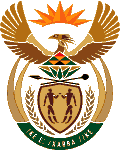 REPUBLIC OF SOUTH AFRICAPRIVATE BAG x 96, PRETORIA, 0001, Tel (012) 406 7658PRIVATE BAG x 9111, CAPE TOWN, 8000 (021) 469 6412, Fax (021) 465 5980573.	Ms N R Mashabela (EFF) to ask the Minister of Energy:(a) Why is Mqanduli village in Lower Thyolo, Ward 21 Phase 6, in the Eastern Cape still without electricity 24 years into our democracy and (b) by what date will all households in the village have access to electricity, beyond the few solar panels that are being installed?								NW641EReply:There is currently a project for Mqanduli Ph6 for financial year 17/18 with a target of 500 connections. The financial year 2017/18 beneficiaries are; Mamfengwini, Enkalweni, Sikhobeni, Engqeleni, Mhlabubomkhanise, Esikobeni, Mahlathini and Gengqe. There are 289 connections / houses have been energised and the remainder which is 211 connections / houses will be completed within the next 3 months.Depending on the availability of funds, the balance of the houses will be done in financial year 2020/21. 420 connections / houses are planned for the 2018/19 in Gotyibeni, Bijolo, Esikhobeni, Xhorana and Tutwini.